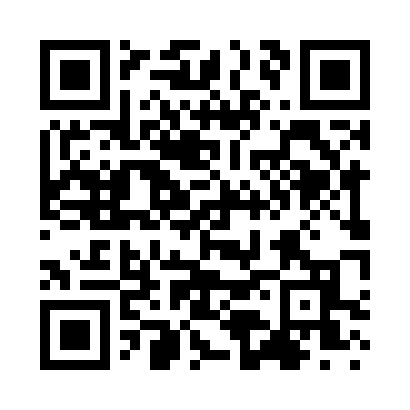 Prayer times for Amberfield, Maryland, USAWed 1 May 2024 - Fri 31 May 2024High Latitude Method: Angle Based RulePrayer Calculation Method: Islamic Society of North AmericaAsar Calculation Method: ShafiPrayer times provided by https://www.salahtimes.comDateDayFajrSunriseDhuhrAsrMaghribIsha1Wed4:466:081:044:538:009:232Thu4:446:071:044:538:019:243Fri4:436:061:044:548:029:254Sat4:416:051:044:548:039:275Sun4:406:031:034:548:049:286Mon4:386:021:034:548:059:297Tue4:376:011:034:558:069:308Wed4:366:001:034:558:079:329Thu4:345:591:034:558:089:3310Fri4:335:581:034:558:099:3411Sat4:315:571:034:558:109:3612Sun4:305:561:034:568:119:3713Mon4:295:551:034:568:119:3814Tue4:285:541:034:568:129:3915Wed4:265:531:034:568:139:4116Thu4:255:531:034:578:149:4217Fri4:245:521:034:578:159:4318Sat4:235:511:034:578:169:4419Sun4:225:501:034:578:179:4520Mon4:215:491:034:588:189:4721Tue4:205:491:034:588:199:4822Wed4:195:481:044:588:199:4923Thu4:185:471:044:588:209:5024Fri4:175:471:044:598:219:5125Sat4:165:461:044:598:229:5226Sun4:155:461:044:598:239:5327Mon4:145:451:044:598:239:5528Tue4:135:441:044:598:249:5629Wed4:125:441:045:008:259:5730Thu4:125:441:045:008:269:5831Fri4:115:431:055:008:269:59